Year 3 Reading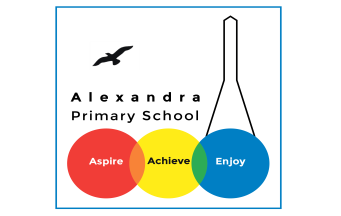 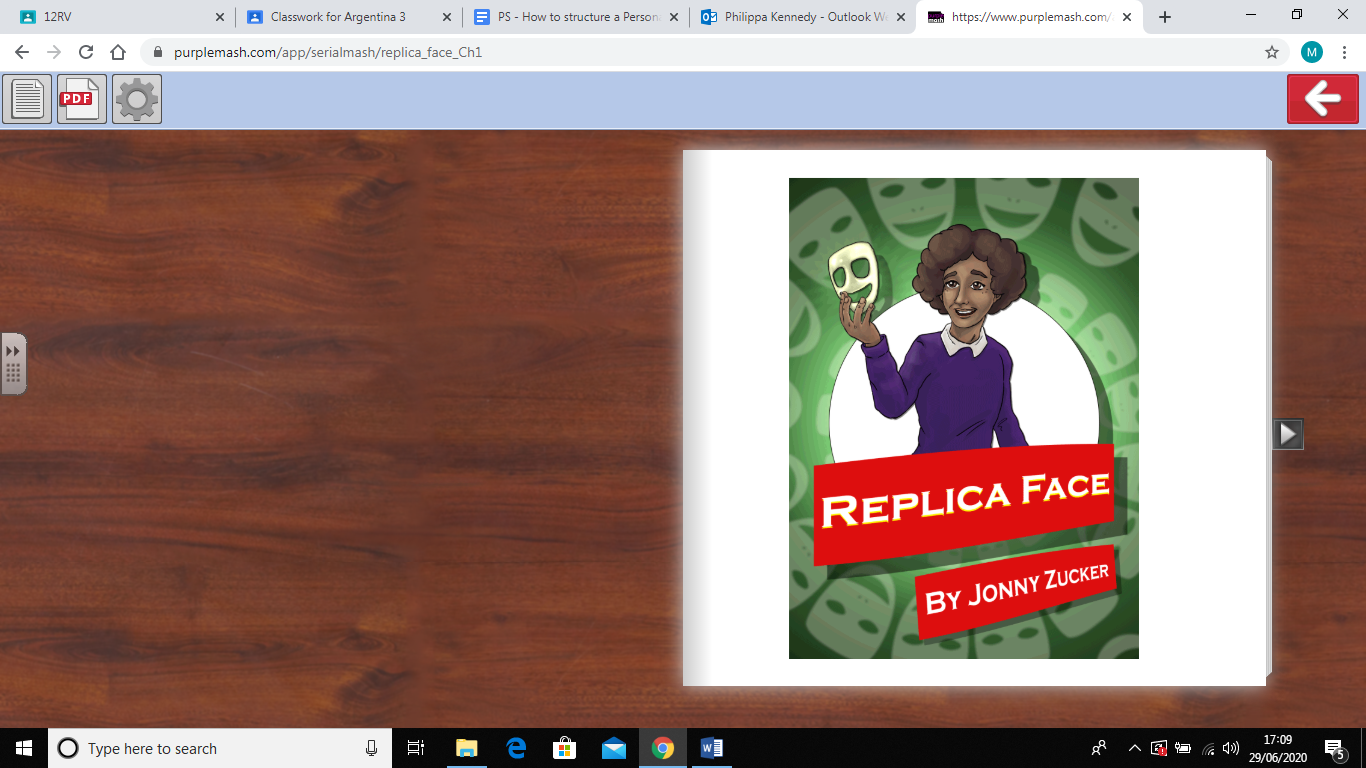 Log in to your Purple Mash account. Visit Serial Mash, Emeralds, and find the book ‘Replica Face’.  	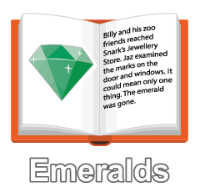 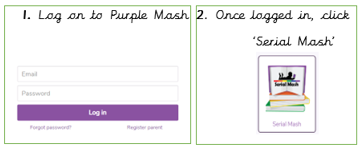 Monday 6th July:  Read Chapter 1. The PDF text for Chapter 1 is here.  Then complete the quiz for Chapter 1.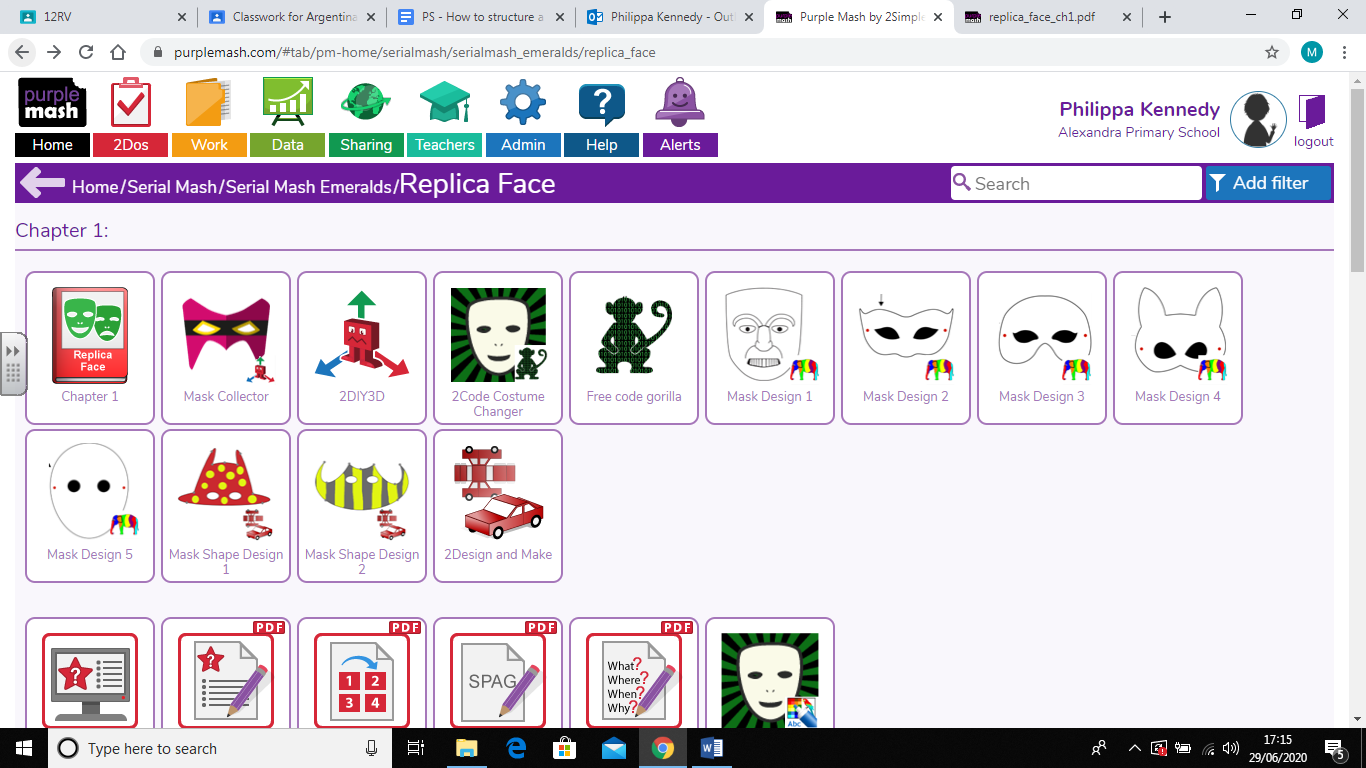 Challenge Question(Answer these in your exercise books- write the date and the title of the text).If you had a mask that could change you into whoever you wanted to be, who would you change into?  Why?Tuesday 7th July:  Read Chapter 2. The PDF for Chapter 2 is here.  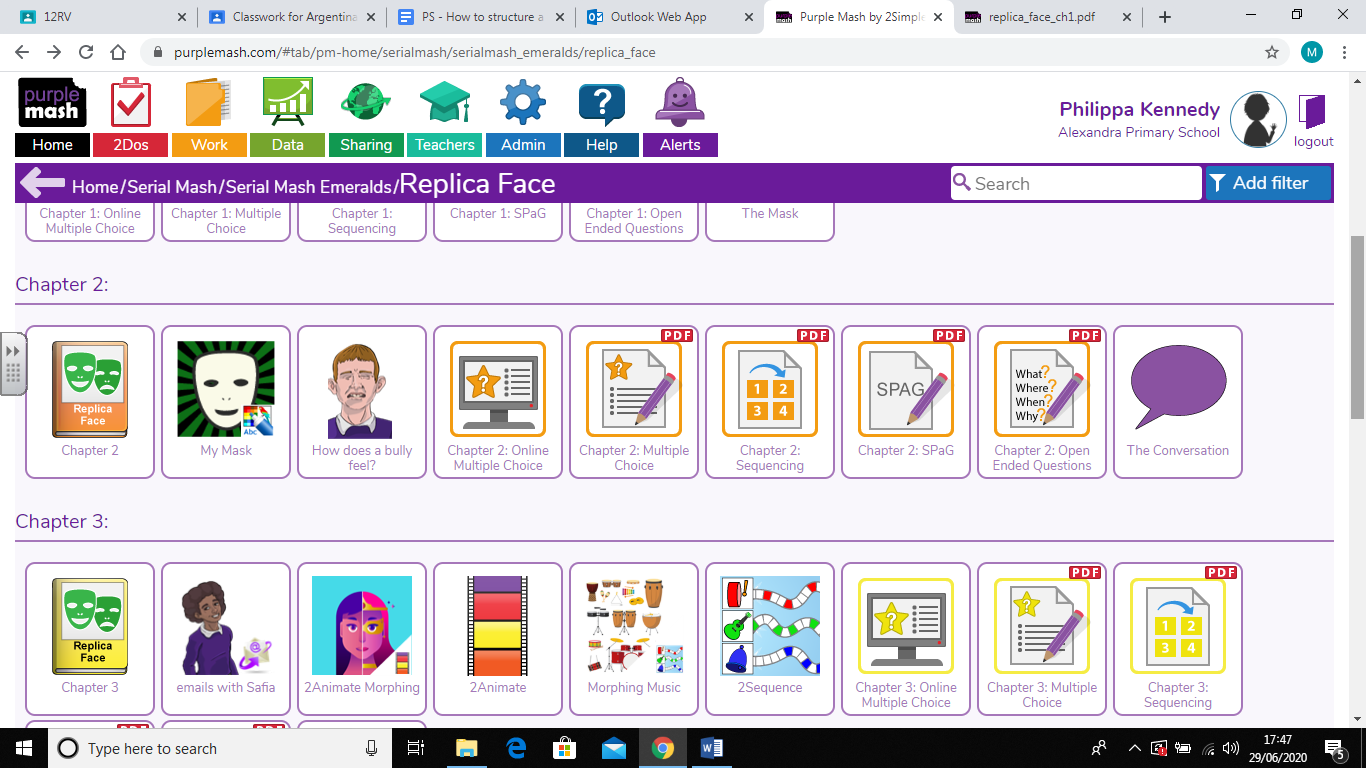 Challenge questionWhat do you think Safia and Rob will plan next?  Can you make a prediction.  Remember to use the predicting sentencee stems.Wednesday 8th July:  Read Chapter 3.  The PDF is here. Complete the Chapter 3 quiz.Challenge question If you could set the rules for the day at school, what rules would you make?  Thursday 9th July:   Read Chapter 4.  The PDF for Chapter 4 is here.  Complete the Chapter 4 quiz. 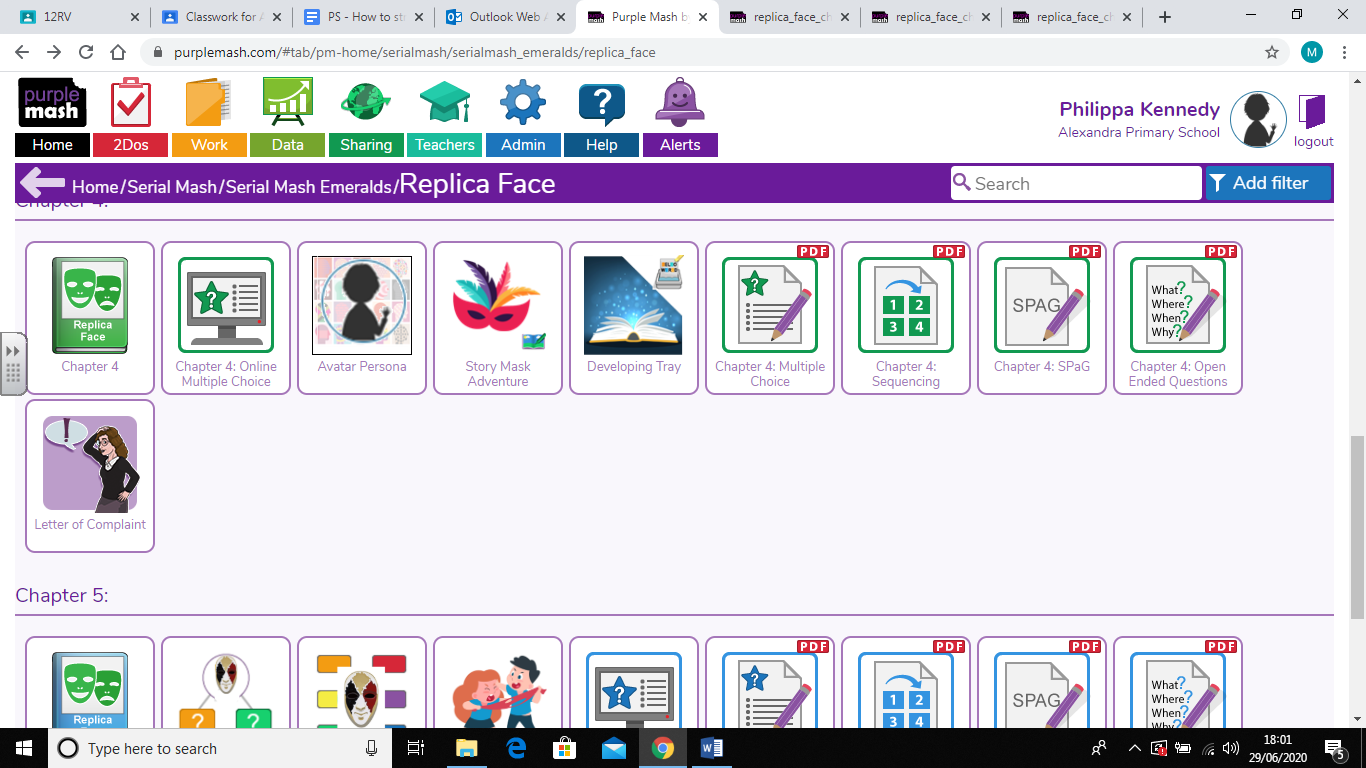 Challenge questionImagine you are a parent of a child at the school.  It is the day where they have been told they can do whatever they like and you are very cross.  Can you write a letter of complaint to the head teacher?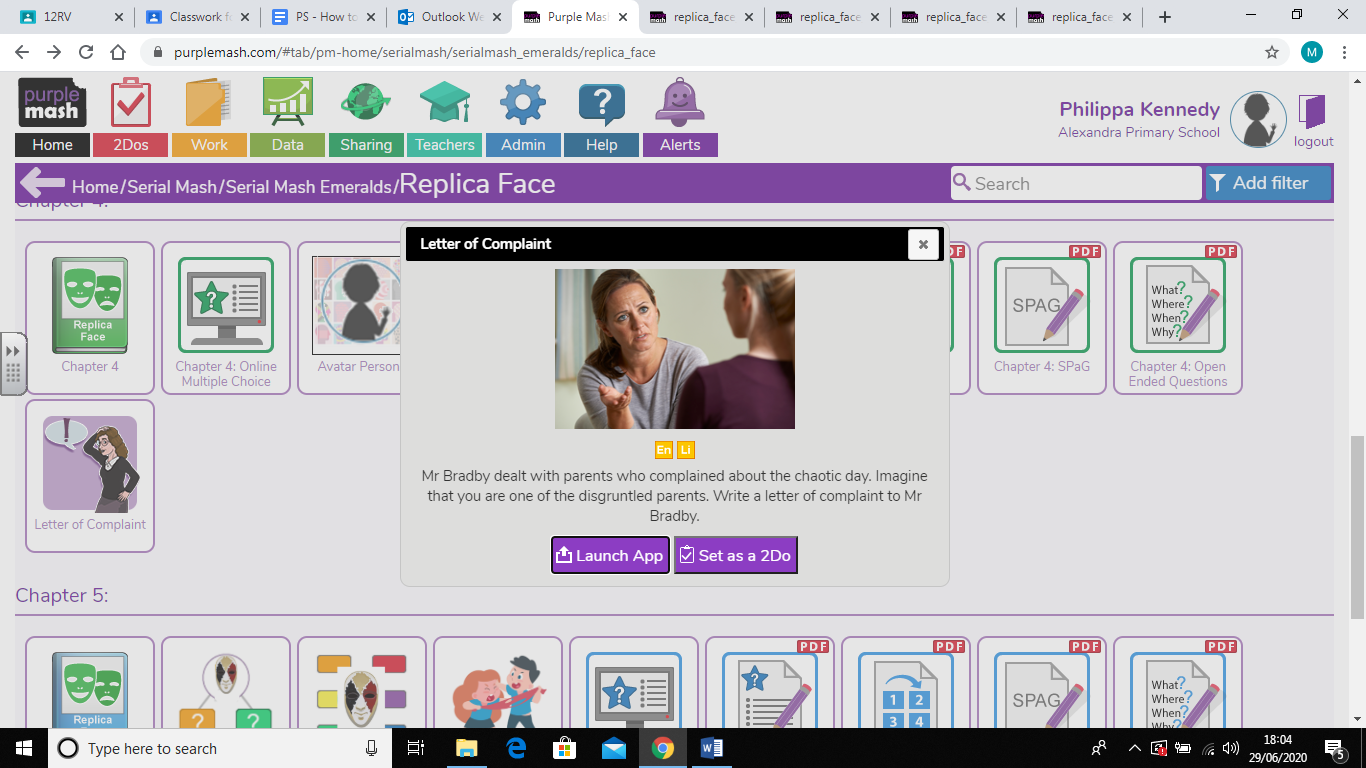 Friday 10th July: Read Chapter 5. The PDF for Chapter 5 is here.  Complete the Chapter 5 quiz.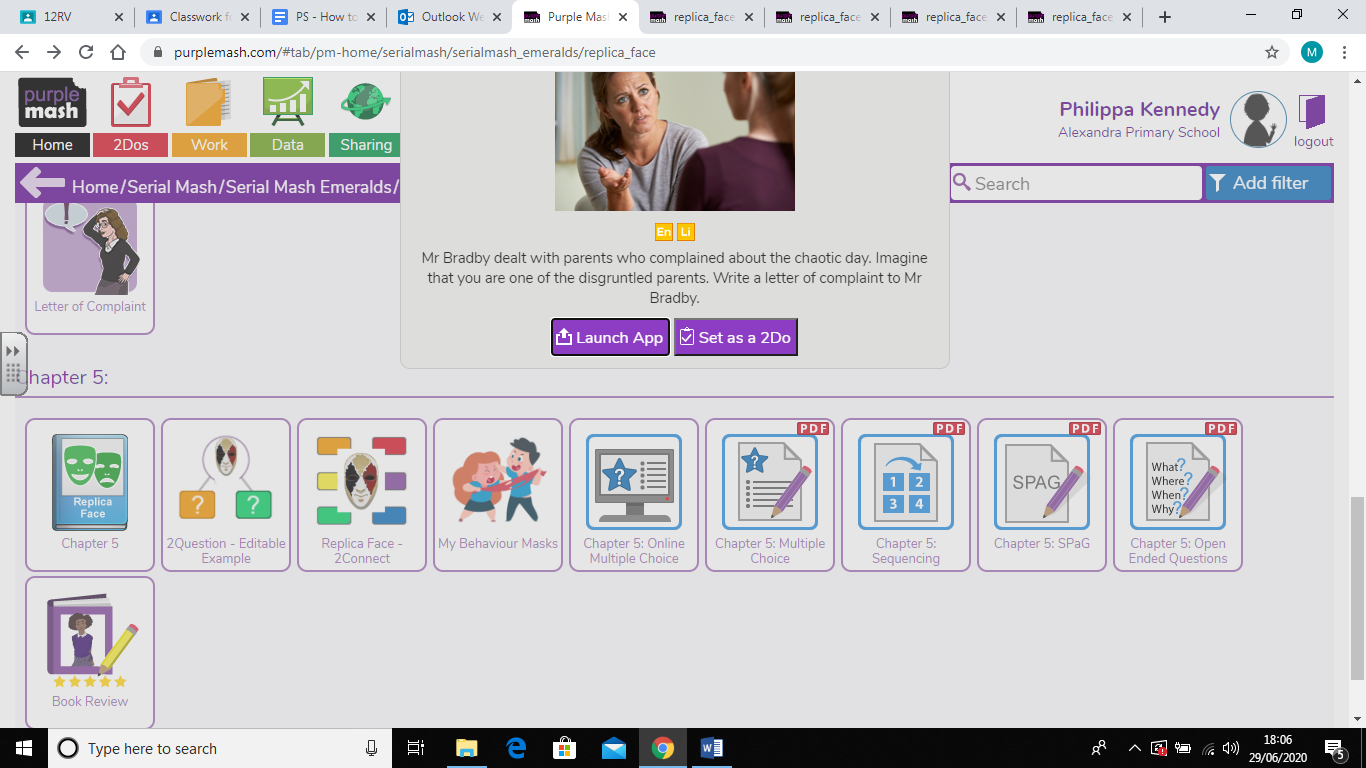 Challenge questionI really enjoyed this book, did you?  Can you write a review of it saying why you did or didn’t like it.  Would you recommend it to a friend? 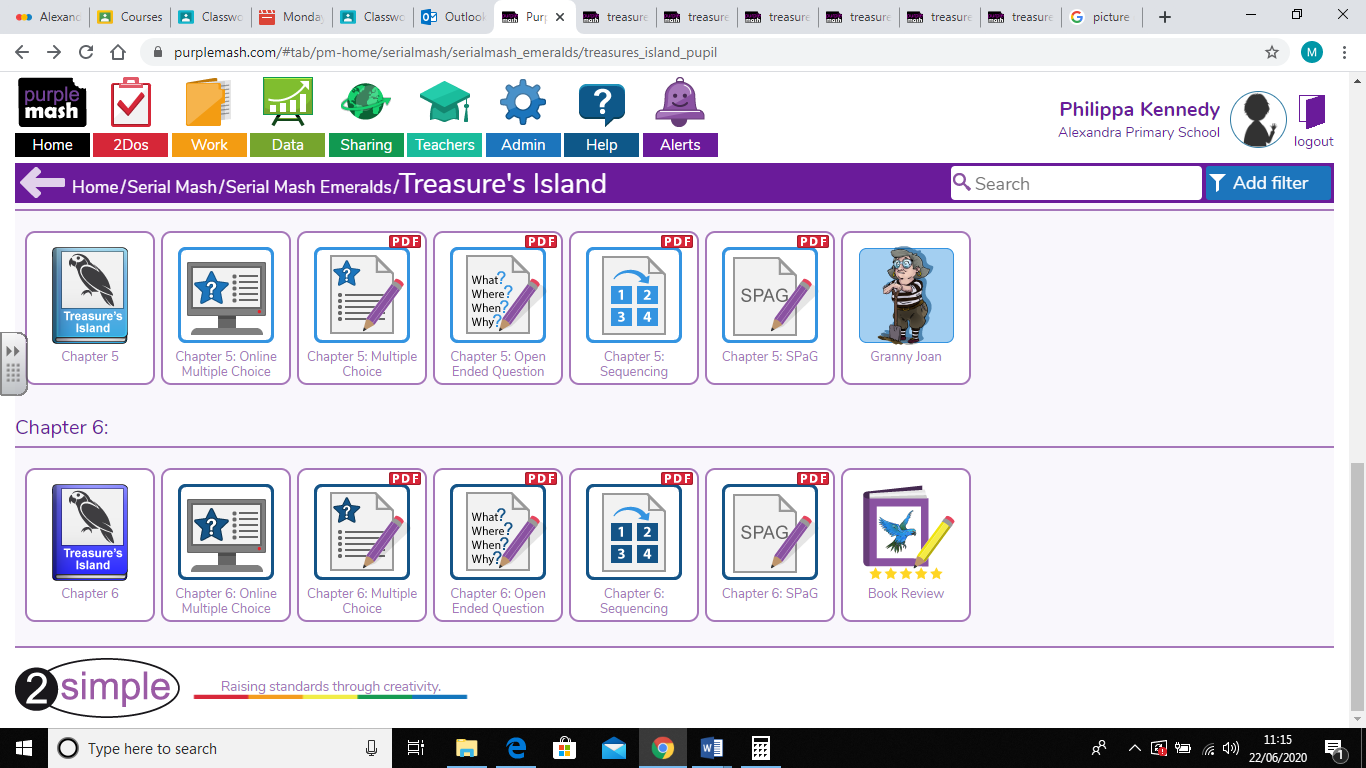 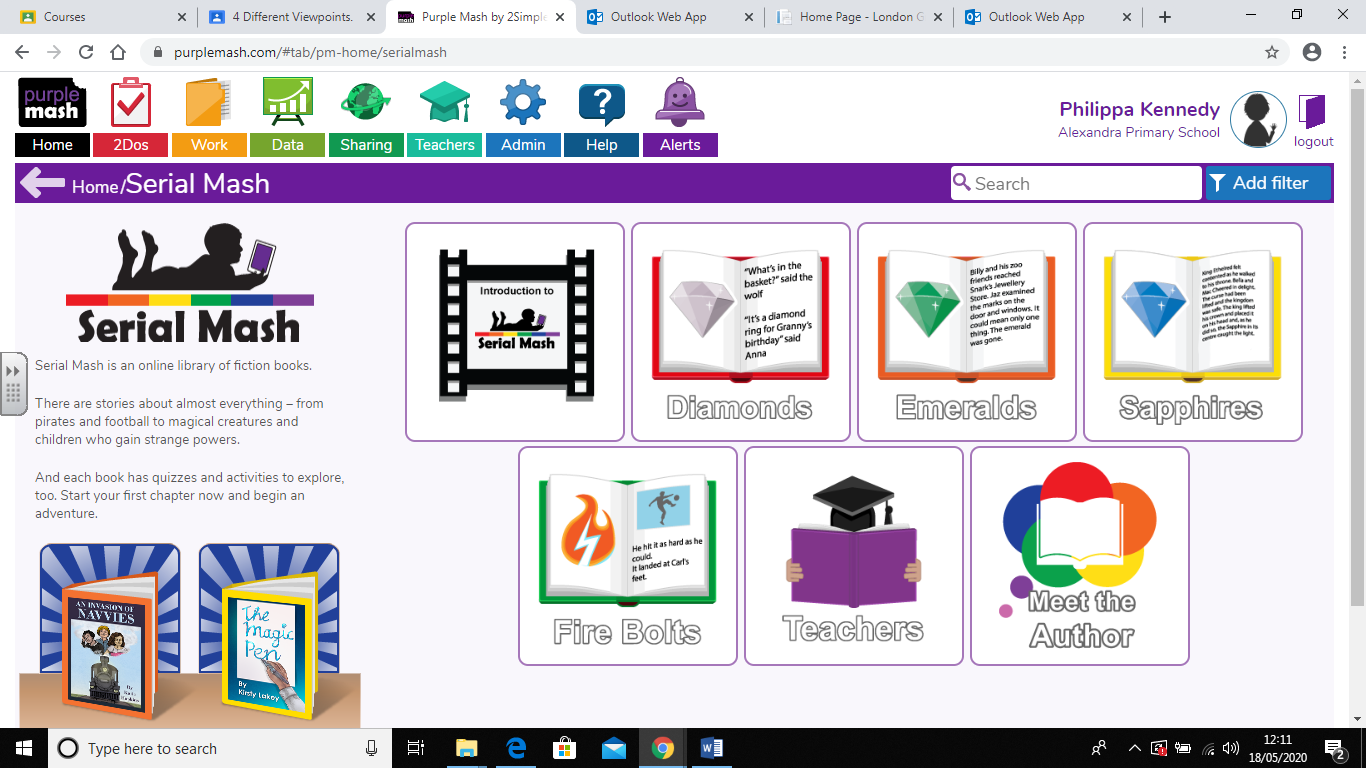 If this story is too hard to follow, some of you have also been assigned an alternative reading book ‘Watch out! River Running Wild’.  You should do this instead.   Fun Activity of the Week             	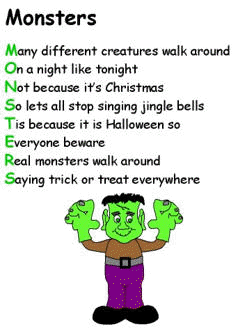 Story Time Ideas There are lots of different ways you can access books and stories on-line.  Here are some.	                                        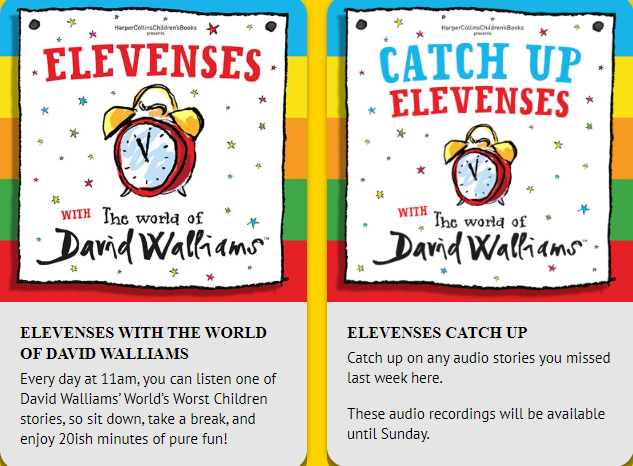 Story Time Ideas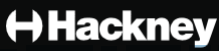 Audiobooks and eBooks are available to borrow for free from Hackney library, using these apps; Overdrive and Borrowbox. You will need to download these apps to a tablet, phone or computer. To use these apps, you will need a library card number from any London library. If you are not a member of the library, you can join for free here: https://hackney.gov.uk/libraries#join. You won’t need to go into the library to provide proof of address as you normally would, but can do everything onlineThere are also a lot of websites where you can watch authors read their books for free:Storytime Online has hundreds of videos: Click here to view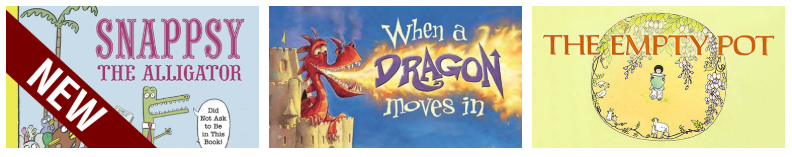 You can also find stories at this website:  https://www.getepic.comSelect, “Have an account? Log in” then click “Students and Educators”. Log in with the class code: mxy1661 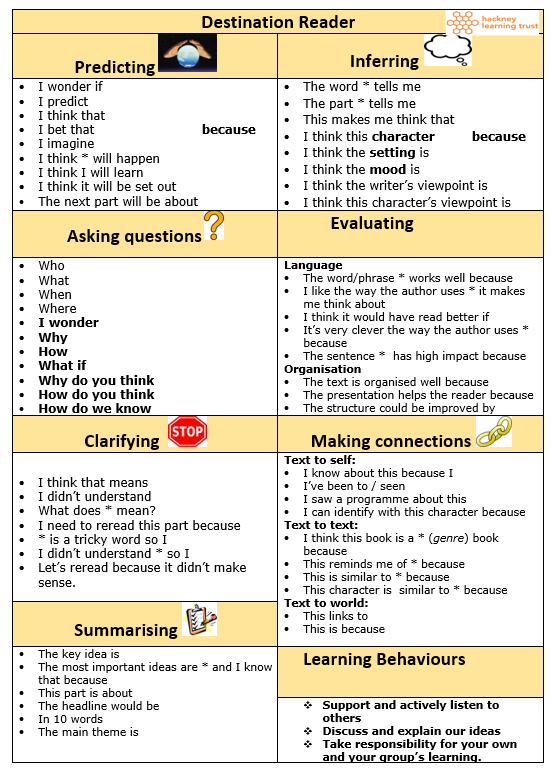 